____________________________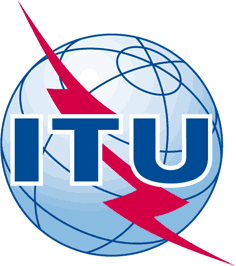 INTERNATIONAL TELECOMMUNICATION UNIONTELECOMMUNICATION
STANDARDIZATION SECTORSTUDY PERIOD 2017-2020INTERNATIONAL TELECOMMUNICATION UNIONTELECOMMUNICATION
STANDARDIZATION SECTORSTUDY PERIOD 2017-2020FG-AI4H-E-005FG-AI4H-E-005INTERNATIONAL TELECOMMUNICATION UNIONTELECOMMUNICATION
STANDARDIZATION SECTORSTUDY PERIOD 2017-2020INTERNATIONAL TELECOMMUNICATION UNIONTELECOMMUNICATION
STANDARDIZATION SECTORSTUDY PERIOD 2017-2020ITU-T Focus Group on AI for HealthITU-T Focus Group on AI for HealthINTERNATIONAL TELECOMMUNICATION UNIONTELECOMMUNICATION
STANDARDIZATION SECTORSTUDY PERIOD 2017-2020INTERNATIONAL TELECOMMUNICATION UNIONTELECOMMUNICATION
STANDARDIZATION SECTORSTUDY PERIOD 2017-2020Original: EnglishOriginal: EnglishWG(s):WG(s):N/AGeneva, 30 May – 1 June 2019Geneva, 30 May – 1 June 2019DOCUMENTDOCUMENTDOCUMENTDOCUMENTDOCUMENTSource:Source:TSBTSBTSBTitle:Title:Updated calls for participation issued by the various TGsUpdated calls for participation issued by the various TGsUpdated calls for participation issued by the various TGsPurpose:Purpose:ApprovalApprovalApprovalContact:Contact:TSBTSBEmail: 	tsbfgai4h@itu.int Abstract:This document provides the latest version of the various Topic Group Calls for Participation, which are found as attachments to this document.Topic groupLeaderLatest call for participationTG-Cardio: Cardiovascular disease risk prediction Benjamin Muthambi (WatIF Health, South Africa)A1TG-Cogni: Neuro-cognitive diseasesMarc Lecoultre (Wazzabi, Switzerland)A2TG-Derma: DermatologyMaria Vasconcelos (Fraunhofer Portugal)A3TG-DiagnosticCT: Volumetric chest computed tomographyKuan CHEN (InferVision, China)A4TG-Falls: Falls among the elderly Inês Sousa (Fraunhofer Portugal)A5TG-Histo: Histopathology Frederick Klauschen (Charite Berlin, Germany)A6TG-Ophthalmo: Ophthalmology (retinal imaging diagnostics)Arun Shroff (MedIndia, India)A7TG-Psy: PsychiatryNicholas Langer (ETH Zurich, Switzerland)A8TG-Radiotherapy: RadiotherapyZhenzhou (Joe) WU (BioMind, China)A9TG-Snake: Snakebite and snake identificationRafael Ruiz de Castañeda (UniGe, Switzerland)A10TG-Symptom: Symptom assessmentHenry Hoffmann (Ada Health, Germany)A11TG-TB: TuberculosisManjula Singh (ICMR, India)A12TG-Growth: Child growth monitoringOpen positionA13